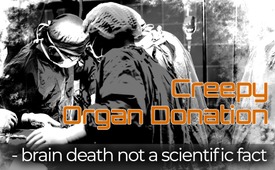 Creepy Organ Donation – Brain Death Not a Scientific Fact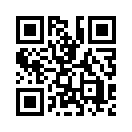 Living organs must be taken from living "dead" to perform an organ transplantation. To make this possible, the so-called brain death has been redefined. But see here what brain-dead people are still capable of and who benefits from these organ transplants.For an organ donation what happens is that the living, beating heart and living organs are taken from a living “dead” person. This procedure is even performed under anesthesia because the “dead” react to the pain of the operation similarly to “living” people. The pulse speeds up, blood pressure changes, hormones are released, and involuntary movement happens. Spooky for doctors. That is why the hypothetical “corpse” is partially anaesthetized, in Switzerland this is even mandatory. Brain dead women can give birth to children. Brain dead men can have erections. Brain dead persons can show reactions to outer stimuli, movements of arms and legs are possible.

"Brain death is not a scientific fact. It is not a medical diagnosis." Dr. Robert Truog, American pediatrician 

"Brain death doesn't exist at all; it's a fiction of transplant medicine." Prof. Dr. Franko Rest, German researcher on death and ethics.

In 1996, Dr. Zieger reported to the Health Committee of the German Parliament that coma patients clearly react to external events and social stimuli, such as visits from relatives. The brain dead are warm, the metabolism works. Brain dead patients combat infections and injuries, e.g. through fever. They produce and excrete excrement. The brain dead have to be fed, cared for, monitored, tested and supplied with medication so that they do not die. Brain dead are resuscitated if necessary. Isn't that a contradiction of terms: resuscitate the dead? The brain death criteria was introduced in 1968, expressly for the purpose of organ procurement. The nursing staff is instructed to give restless "dead" patients muscle-relaxing injections so that they do not move when relatives come to bid farewell.

“The removal of organs from a human being while still alive is a legally punishable homicide. In order to obtain organs that can be preserved without making oneself liable to prosecution, brain death has been declared a human death." Prof. Klaus Peter Jörns, emeritus head of the Institute for Religion, Sociology of the Faculty of Theology of the Humboldt University of Berlin”.

“Organ removal is murder”, Dr. David Evans, British cardiologist and lecturer

"When the body is cut open while the heart is beating, from the neck to the pubic symphysis, blood pressure, heart rate and adrenaline rise. Also redness of the face, extensive skin redness and sweating can occur. In normal operations these signs are considered pain reactions, but not with patients declared brain dead."

"Brain death is an error and not the death of a human being. This might sound embarrassing, but it can be explained on any level of logic." Prof. Dr. med. Dörner.

"As a unique and unmistakable creature, man is represented not only by his brain but also by his body. But 97% of this body is still alive at brain death." Prof. Dr. Linus Geisler, cardiologist 

Medications suppressing the rejection of new organs cost several thousand Euros per year and patient. After a transplantation, lifelong (!) medical monitoring, frequent stays in hospitals and medication with many side effects (so-called immunosuppressants) become necessary. The medication, which can cost several thousand Euros a month, switch off the immune system so that the body doesn’t reject the foreign organ. From this alone one can conclude that organ transplantation is contradictory to human nature: the body often defends itself in such a way against the serious intervention, that the rejection of the foreign organ is more important to it than the preservation of the life of its own body. Taking immunosuppressive drugs drastically increases the general risk of infection. The person becomes susceptible to the smallest of infections; fungi, bacteria and blood clotting is reduced. The cortisone in the medication causes the body to swell. There is a large number of unreported cases of organ recipients who have an inexplicable longing for death.

The market for so-called immunosuppressants, which suppress the repulsion of the foreign organ in the receiver, is said to amount annually to 1.6 billion Euros alone. The case based rates for transplantations were between 18,000 and 215,000 Euros in 2011, depending on the organ and effort. A liver, for example, costs 98,000 to 130,000 dollars; a heart between 130,000 to 160,000 dollars. 

"The transplant and pharmaceutical market is worth billions of dollars." Richard Fuchs, non-fiction author 

60% of the supposedly brain dead patients could regain consciousness. 
• McKinley was declared brain dead and his parents decided to donate his organs. But suddenly, the 13-year-old boy moved his hand and then his feet. The brain-dead boy awakened from his coma. 

• Angele Lieby, who was declared brain dead, also woke up from her coma and became healthy again. She too felt the nurses’ touches, as they stuck a needle into her and inserted a cannula into her neck. She heard the others talking about her, the doctors who seemed convinced that she was brain dead and suggested to her husband to prepare for her funeral. But she was still there! 

• Colleen Burns even woke up during her own organ removal. Doctors mistakenly pronounced her dead with "irreversible brain damage". 

• 56-year-old Gloria Cruz also fully recovered from her "brain death". Her husband delayed switching off the devices. 

• Rosemarie Körner's ex-husband woke up from his brain death. He insulted the doctors, calling them all fools because they had put him in a refrigerator in the basement. He was then pulled out again by totally hectic doctors and a doctor cut his neck. Without anesthesia or painkillers, they operated on him again. The head doctor of the ward confirmed that this had happened. How can a dead person see what is happening to him? Why can a dead person feel pain? 
 
• The doctor assured Karina's relatives that there was no hope for this girl and almost in the same breath, she asked if the family would be willing to donate Karina's organs. But then Karina suddenly started breathing by herself again. Awakening from the coma, she signals her father, "I am alive".

• The parents of Violetta from Poland did not accept the diagnosis of brain death and did not give permission to remove her organs. Violetta woke up, recovered and is now married.from ls.Sources:Express Zeitung, Ausgabe 21, November 2018
sein.de
Organspende: Wann ist ein Toter tot? 01.11.2012)
AEGIS, Impuls Nr. 16
dober.de, Kritik an der Hirntod-Konzeption
EKD: Gott ist ein Freund des Lebens, Hannover 1989
theologe.de, Die verschwiegenen Leiden von Organspendern und Organempfängern
Die Tagespost, 11.02.2012 Nr.18/Nr.6.
«Welt der Wunder», 27.05.2012
«Die Wertschöpfung einer «Organspende»: Wirtschaftsfaktor Organtransplantation», Stand 2011
Arte.tv, Der Streit um den Hirntod- Organspende auf dem Prüfstand, 07.09.2018
Jahresbericht der Deutschen Stiftung Organtransplantation (DSO) 2017
Zitat von Sachbuchautor Richard Fuchs
Tagesanzeiger.ch, Krebsrisiko steigt nach Organtransplantation massiv, 11.09.2018
Transplantation-information.de, Facharbeit – Grenzsituationen im Arbeitsbereich des OP-Pflegepersonals, Cathrin Marschall
Epochtimes.de, Organtransplantationen können menschliche Psyche verändern, 13.01.2016
Tag24.de, Mysteriös: Vier Menschen starben, nachdem sie Organe vom selben Spender bekamen, 13.09.2018
Artikel geschrieben von TK/Werner Hanne
Quellen des Autors: ctstransplant.org, Outcome graphs 
klinikum.uni-muenchen.de, Transplantationszentrum dso.de, Servicecenter, Angehörige und Patienten pflegekonzept.de, Organspende – Nein Danke!
Buch: Herzloser Tod, Ulrike Baureithel und Anna Bergmann, Klett-Cotta (2001)
Aus «Kirche und Gesellschaft»-, TV-Bericht, Nov. 1996
Buch «Ungeteilt sterben» von Gisela Lermann
Antwort vom 18.04.2012 aus der Klinik für Allgemein-,Viszeral- und Transplantationschirurgie, Klinikum Augsburg
Antwort vom 20.04.2012 aus der Chir, Klinik und Poliklinik TU München
Buch «Tod bei Bedarf», Seite 117 folgende, von Richard Fuchs
Organwahn.de
Pharmazeutische-zeitung.de, Patientenschützer bemängeln Intransparenz bei Organspende, 4.11.2016
Zeiten Schrift Nr. 74, Kaufe Niere, zahle bar!
https://www.zeitenschrift.com/artikel/organhandel-kaufe-niere-zahle-bar


Quellen der vom Hirntod Aufgewachten

bild.de, Organe waren schon zur Spende freigegeben, Hirntoter Junge (13) erwacht aus dem Koma, 07.05.2018 
Badische-Zeitung.de, Für hirntot erklärt und wieder aufgewacht: Die Straßburgerin 
Angèle Lieby, 04.01.2014 
abc-news.go.com, Patient wakes up as doctors get ready to remove organs, 09.07.2013 
foxnews.com, Husband celebrates miracle as braindead wife wakes up in hospital, 11.05.2011 
Organspende - Die verschwiegene Seite, KAO-Infoblatt, S.34-36 «Ihr Mann wachte 1975 aus Hirntod wieder auf – Heutzutage wären seine Überlebenschanchen geringer»
«Tabuthema Hirntod - Zweifel an der Qualität der Diagnostik» youtube.com, REPORT MÜNCHEN, 21.11.2012 (ARD) 
«Wioletta, eine Hirntodfehldiagnose?» youtube.com, 16.01,2011This may interest you as well:---Kla.TV – The other news ... free – independent – uncensored ...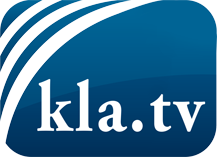 what the media should not keep silent about ...Little heard – by the people, for the people! ...regular News at www.kla.tv/enStay tuned – it’s worth it!Free subscription to our e-mail newsletter here: www.kla.tv/abo-enSecurity advice:Unfortunately countervoices are being censored and suppressed more and more. As long as we don't report according to the ideology and interests of the corporate media, we are constantly at risk, that pretexts will be found to shut down or harm Kla.TV.So join an internet-independent network today! Click here: www.kla.tv/vernetzung&lang=enLicence:    Creative Commons License with Attribution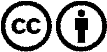 Spreading and reproducing is endorsed if Kla.TV if reference is made to source. No content may be presented out of context.
The use by state-funded institutions is prohibited without written permission from Kla.TV. Infraction will be legally prosecuted.